A travers la tempête : gagne et avance jusqu’à 100 pour traverser la tempêteA travers la tempêteObjectifs :Se servir des repères 5, 10 et 15 pour dénombrerDénombrer rapidement une collection (subitizing)Règle du jeu :Les élèves disposent d’un paquet de cartes.Le chef de jeu tire une carte et la présente à un de ses camarades. Celui-ci donne la réponse (on incitera les élèves à se servir des repères 5, 10 et 15). Si la réponse est correcte, le joueur avant d’autant de cases que la réponse qu’il a donnée. Le but du jeu est d’avoir traversé la tempête (donc d’être arrivé à 100)Pour l’impression du jeu :Imprimer les pages normalement et replier la partie rose avant plastification. Le plateau de jeu est à imprimer en A3. A quel moment faire ce jeu ?A partir de la séquence 42 de Picbille.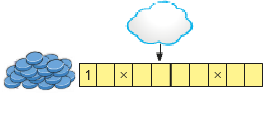 5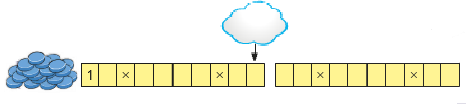 10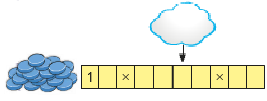 6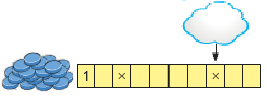 8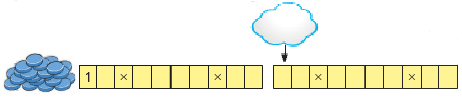 11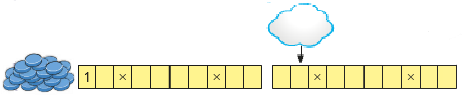 12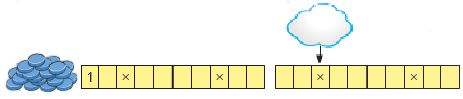 13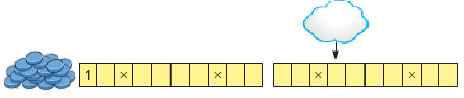 14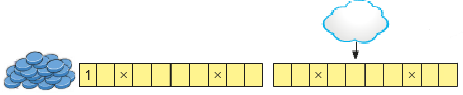 15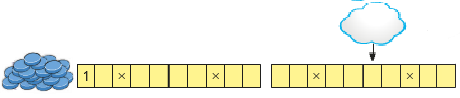 16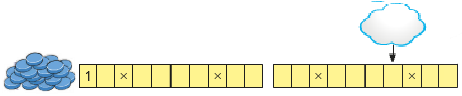 17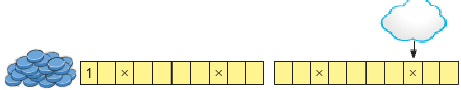 18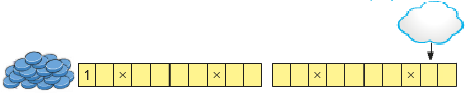 19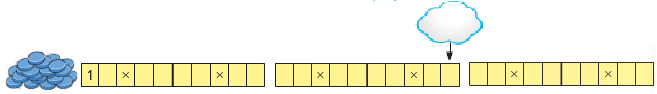 2012347951068111213141516171819201234791234567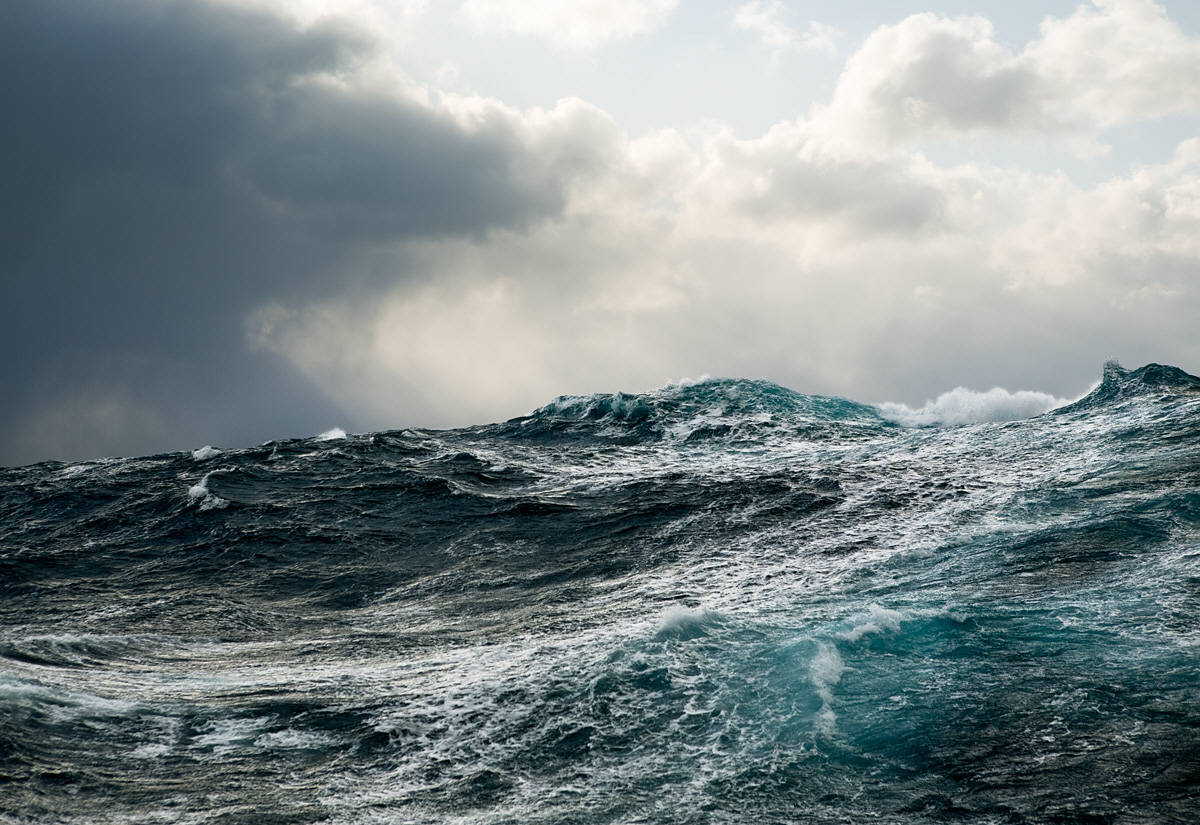 8910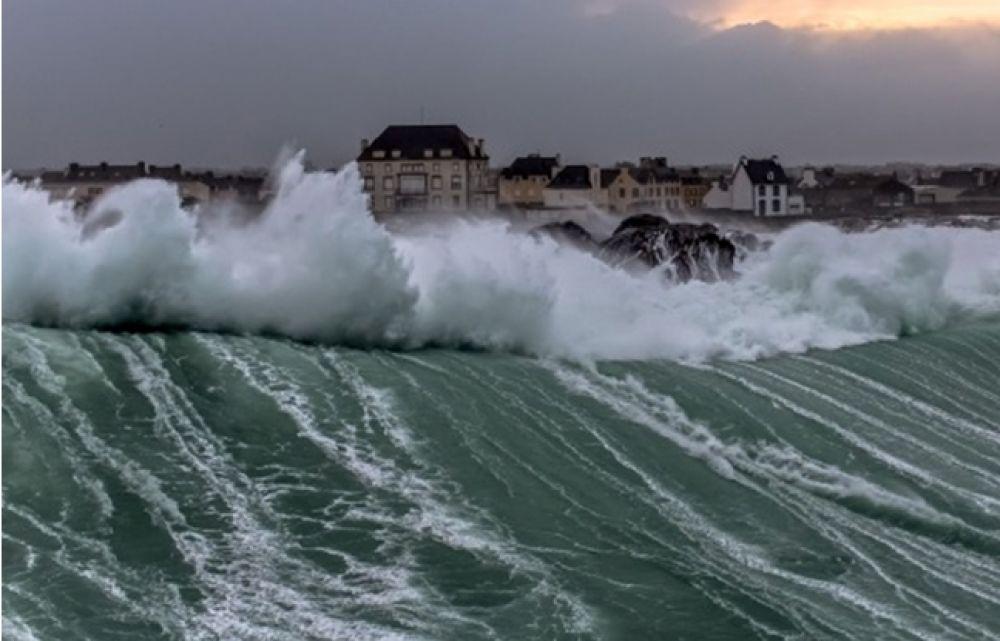 111213141516171819202122232425262728293031323334353637383940414243444546474849505152535455565758596061626364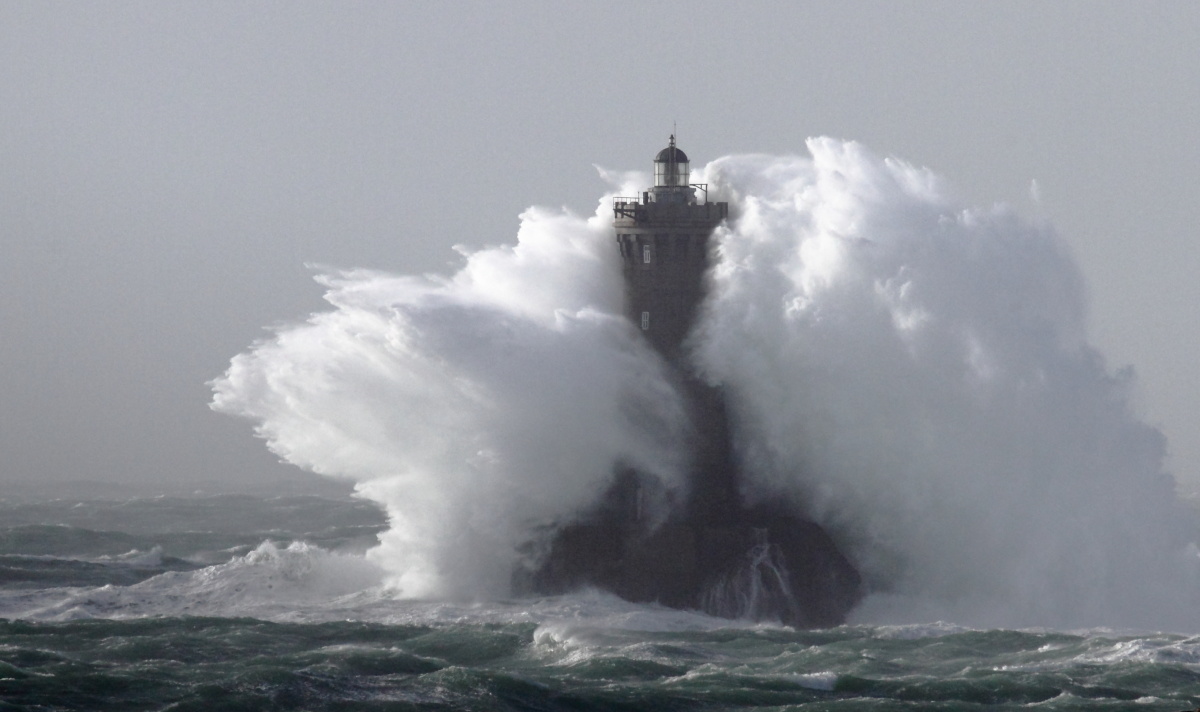 65666768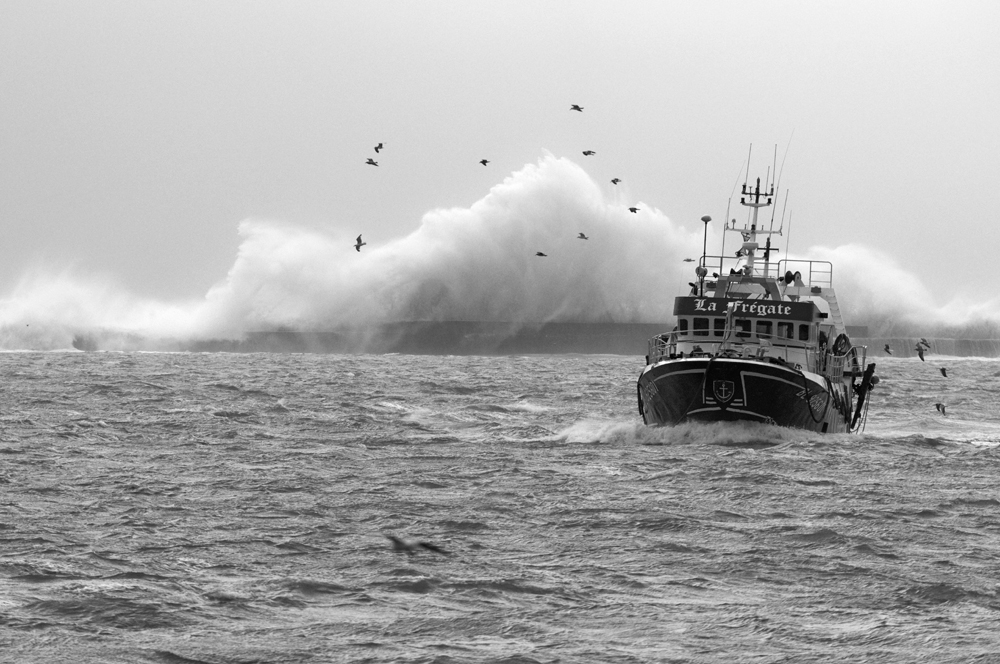 69707172737475767778798081828384858687888990919293949596979899100